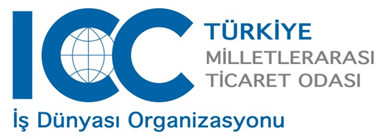 “ICC GÖRÜŞLERİ, ICC ULUSLARARASI EKSPERTİZ MERKEZİ BİLİRKİŞİLİK KARARLARI  (DOCDEX DECISIONS) & ISBP745 PARAGRAFLARINDAN SEÇMELER & SIKÇA SORULAN SORULAR – 2 SEMİNERİ”(13 PDU)6-7 MAYIS  2017TOBB İstanbul Hizmet Binası(Adres: Harman Sokak No: 10 34394 Esentepe(Gültepe)/Şişli/ İstanbul)GÜN: 6 Mayıs 2017, Cumartesi09.00-09.30		Kayıt						09.30- 10.45  	I.Oturum: Resmi ICC Görüşleri	10.45-11.05 	Ara 11.00-12.15	II. Oturum:	Resmi ICC Görüşleri12.15-13.30 	Öğle Yemeği13.30-14.30	III. Oturum: Resmi ICC Görüşleri14.30-14.50 	Ara14.50-15.50 	IV. Oturum: Resmi ICC Görüşleri15.50-16.10 	Ara16.10-17.00     	V.Oturum: Resmi ICC GörüşleriGÜN: 7 Mayıs 2017, Pazar09.30-10.45     	VI.Oturum: Resmi ICC Görüşleri10.45-11.05 	Ara11.05-12.15 	VII. Oturum: Docdex kararlarından Seçmeler12.15-13.30 		Öğle Yemeği13.30-14.30 	VIII. Oturum: ISBP Paragraflarından Seçmeler14.30-14.50 	Ara14.50-15.50 	IV. Oturum: Sıkça Sorulan Sorular (UCP, ISBP, ISP98 vs.)15.50-16.10 	Ara16.10-17.00  	V.Oturum: Sıkça Sorulan Sorular (UCP, ISBP, ISP98 vs.)